Воронеж. Обзор рынка жилой недвижимости за март 2014 годаДля целей информационного обеспечения процедуры оценки квартир в городе Воронеже специалисты компании «ИнвестОценка» подготовили обзор рынка жилой недвижимости за март 2014 года.Информация для написания настоящего обзора получена на основании мониторинга специализированных источников, посвященных рынку недвижимости города Воронежа, в том числе: электронные базы недвижимости, печатные и электронные СМИ, базы данных риэлтерских агентств Воронежа, собственная статистика компании «ИнвестОценка». В качестве объектов для исследования были отобраны только объекты – квартиры (одно-, двух- и трех-, 4-х и более комнатные) и не рассматриваются комнаты и доли. В выборке участвуют только «уникальные» (не повторяющиеся) предложения.В целях анализа ценовой динамики используется средневзвешенная цена предложения. Расчет средних цен за              1 кв. м общей площади ведется без учета элитных объектов.Все расчеты выполнены в соответствии с методологией Главного аналитика Российской Гильдии Риэлторов Стерника Г. М.Таблица 1. Основные показатели рынка предложения жилой недвижимости (квартир) Воронежа на конец марта 2014 годаИсточник: ИнвестОценкаПредложениеВ марте 2014 года объём предложения жилой недвижимости Воронежа практически не изменился, увеличившись всего на 61 объект и составив, таким образом, 4 106 объектов (4 045 на конец февраля). На рынке превалирует предложение вторичек (61% совокупного предложения). Лидером среди районов остается Коминтерновский район (41% совокупного предложения). Предложение одно- и двухкомнатных квартир составляет более 2/3 совокупного предложения (38% и 35% соответственно), 48% совокупного предложения составляют квартиры в кирпичных домах. Предложение квартир в современных домах снизилось до 62% (80% по итогам февраля 2014 года).Рисунок 1. Структура предложения квартир Воронежа на конец марта 2014г., %Источник: ИнвестОценкаСпросСреди основных мотивов приобретения квартиры традиционно выделяют: улучшение жилищных условий, последующую сдачу в аренду и инвестиции. При сравнении спроса на первичном и вторичном рынке, главным определяющим фактором является цена. При прочих равных покупатели отдадут предпочтение готовому жилью. При этом основная доля воронежцев предпочитает покупку новостроек в кирпичных и монолитно-кирпичных домах современного типа. Наибольшим спросом пользуются одно- и двухкомнатные квартиры эконом-класса, как наиболее ликвидные и недорогие. Среди районов наиболее востребована недвижимость в Коминтерновском (в первую очередь, в Северном микрорайоне) и Советском районах города. Чаще всего воронежцы предпочитают не переезжать в другие районы, а покупать квартиры в том же районе, где живут.Основное внимание покупателей при рассмотрении жилья в качестве объекта инвестирования уделяется местоположению объекта, удобству планировки, качеству строительства и репутации компании-застройщика, а также перспективам развития социально-бытовой инфраструктуры района расположения.Ценовая ситуацияЗа март средневзвешенная удельная цена предложения квартир в Воронеже выросла на 1,45%, составив на конец месяца 48 505 руб./кв. м (47 811 руб./кв. м на конец февраля). Поступательный рост цен продолжился. Наибольшая динамика роста цен в зависимости от количества комнат в марте зафиксирована по одно-, двух- и трехкомнатным квартирам (+1,84%, +2,02% и +1,61% соответственно). Зафиксирован рост цен на квартиры в сталинках (+2,62%), брежневках (+1,73%) и современных домах (+1,92%). Подорожали дома кирпичной постройки (+2,52%). Резкий рост цен на квартиры в Центральном и Ленинском районах (+6,14% и +6,48% соответственно) объясняется структурными изменениями (ростом доли дорогого предложения).Рост в сегменте вторичного жилья по итогам марта составил +4,24%, в то время как месяц назад вторички потеряли 2,28% стоимости. Цены на новостройки снизились на 3,22%, показав в феврале рост 6,15%. Данная динамика цен также свидетельствует о структурных изменениях в предложении.Рисунок 2. Средняя удельная цена предложения квартир Воронежа на конец марта 2014г., руб.Источник: ИнвестОценкаВыводы и прогнозыРисунок 3. Динамика цен предложения квартир Воронежа за март 2012г. – март 2014г. 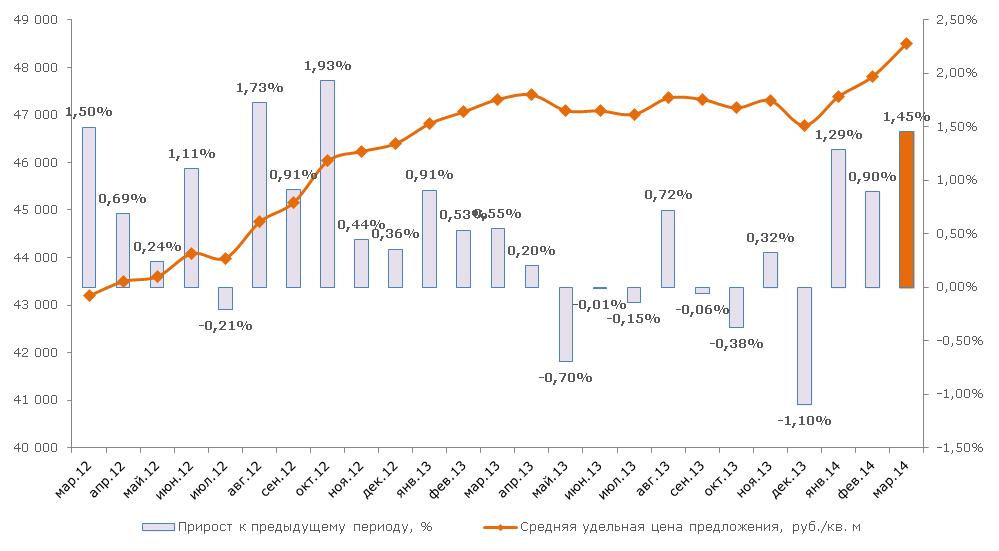 Источник: ИнвестОценкаЗа март средневзвешенная удельная цена предложения квартир выросла на 1,45%, составив 48 505 руб./кв. м. За I квартал 2014 года рост цен на жилье в Воронеже составил на 3,64% (1,99% за аналогичный период прошлого года).Таблица 2. Дискретная пространственно-параметрическая модель рынка предложения жилой недвижимости (квартир) Воронежа на конец марта 2014 годаИсточник: ИнвестОценкаЗаявление об ограничении ответственностиИнформация, содержащаяся в настоящем Обзоре, основана на достоверных, по мнению компании ИнвестОценка, данных. Несмотря на все предпринятые меры обеспечить достоверность содержащейся в Обзоре информации, компания ИнвестОценка не может гарантировать того, что в нем отсутствуют фактические неточности. Информация, содержащаяся в Обзоре, не может служить основанием для привлечения компании ИнвестОценка к юридической ответственности.Все права защищены. Настоящий Обзор подготовлен на основании результатов собственных исследований компании ИнвестОценка для ее клиентов исключительно в информационных целях. Содержание Обзора является собственностью компании ИнвестОценка. Ни одна из частей настоящего Обзора не может быть воспроизведена или передана ни в какой форме и никакими средствами без ссылки на компанию ИнвестОценка. При перепечатке и цитировании материалов Обзора ссылка на компанию ИнвестОценка обязательна.     Компания ИнвестОценка оставляет за собой право корректировать и обновлять данные настоящего Обзора в любое время и по своему усмотрению без уведомления.По всем вопросам, а также с пожеланиями и комментариями вы можете обращаться:по телефонам: +7 (473) 232-25-01, +7 (473) 253-12-53;по электронной почте: info-vrn@investocenka.ru. Основные показатели Март2014Прирост к прошлому месяцу, руб./кв. мПрирост к прошлому месяцу, %Средняя удельная цена предложения жилья в среднем по городу48 505+694+1,45%Общее количество экспонируемых объектов, шт.4 106+61+1,49%Средняя удельная цена предложения жилья по новизнеВторичка49 872+2 113+4,42%Новостройки46 374-1 491-3,22%Средняя удельная цена предложения жилья по количеству комнатОднокомнатные квартиры50 843+935+1,84%Двухкомнатные квартиры47 824+967+2,02%Трехкомнатные квартиры46 315+746+1,61%4-х и более комнатные квартиры44 306-181-0,41%Средняя удельная цена предложения жилья по районам городаЦентральный район54 851+3 367+6,14%Коминтерновский район47 163+97+0,21%Ленинский район54 855+3 557+6,48%Советский район47 459-392-0,83%Железнодорожный район45 756-37-0,08%Левобережный район46 746-455-0,97%Средняя удельная цена предложения жилья по типажу зданияСталинка49 622+1 299+2,62%Хрущевка47 014+295+0,63%Брежневка47 740+827+1,73%Чешка48 189+210+0,44%Современная48 837+935+1,92%Средняя удельная цена предложения жилья по материалу стенКирпичный49 921+1 257+2,52%Монолитный и монолитно-кирпичный47 222+292+0,62%Панельный47 169+45+0,10%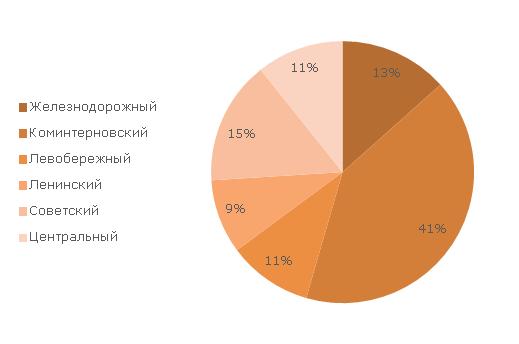 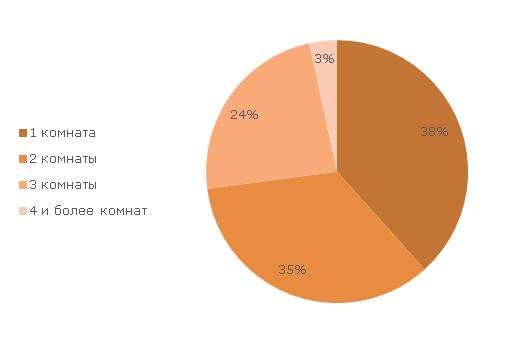 по районампо количеству комнат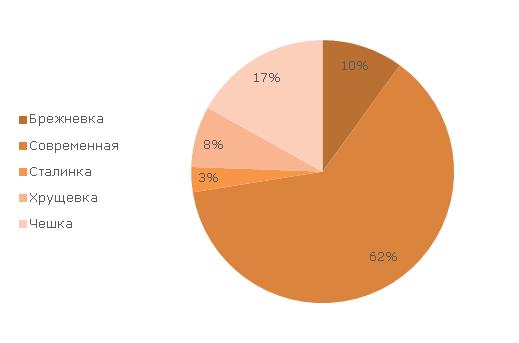 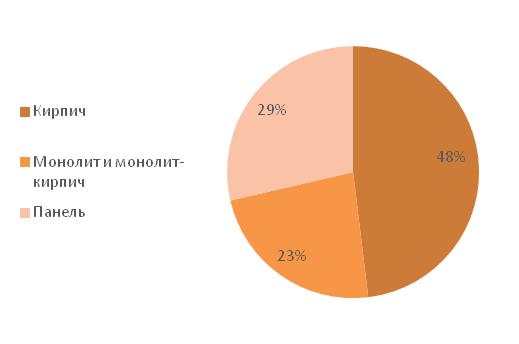 по типажу по материалу стен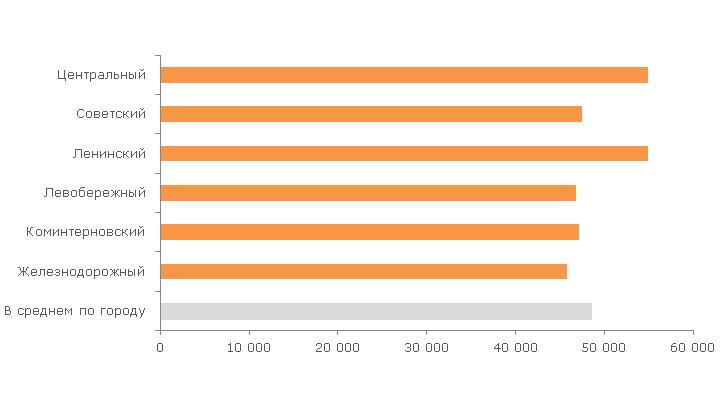 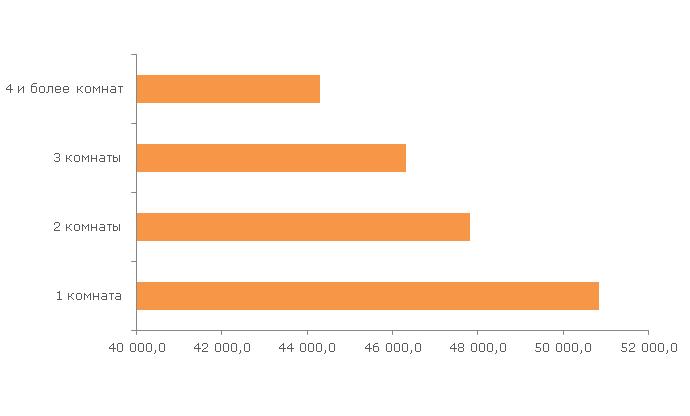 по районампо количеству комнат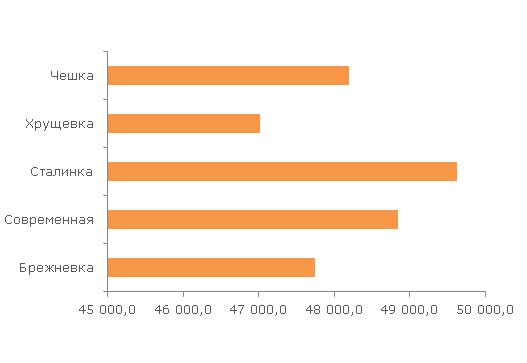 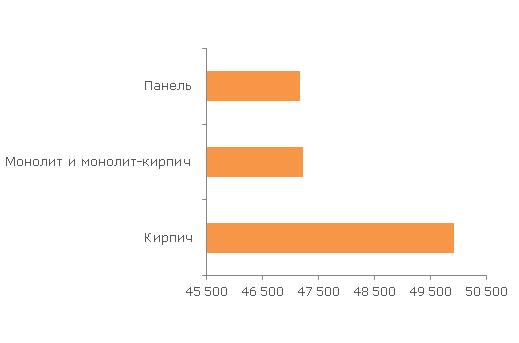 по типажу по материалу стенКлассификационный признакХарактеристикаКоличество экспонируемых объектов, шт.Средняя удельная цена предложения, руб./кв.мСреднеквадратическое отклонение, руб./кв.мМинимум, руб./кв.мМедиана, руб./кв.мМода, руб./кв.мМаксимум, руб./кв.мПогрешностьПогрешностьКлассификационный признакХарактеристикаКоличество экспонируемых объектов, шт.Средняя удельная цена предложения, руб./кв.мСреднеквадратическое отклонение, руб./кв.мМинимум, руб./кв.мМедиана, руб./кв.мМода, руб./кв.мМаксимум, руб./кв.мруб./кв.м%В среднем по городуВ среднем4 10648 504,56 277,527 272,747 490,350 000,0154 545,5196,00,4%Количество комнат1 комната1 57550 842,55 638,728 787,950 000,050 000,0154 545,5284,30,6%Количество комнат2 комнаты1 41847 824,36 144,429 245,346 339,150 000,0120 289,9326,50,7%Количество комнат3 комнаты97346 315,46 341,127 272,744 852,950 000,0118 750,0406,80,9%Количество комнат4 и более комнат14044 306,45 894,830 475,242 042,347 541,073 355,81 000,02,3%Районы расположенияЖелезнодорожный55045 755,85 205,428 787,945 312,550 000,066 406,3444,31,0%Районы расположенияКоминтерновский1 68747 163,25 179,929 300,146 750,050 000,073 333,3252,30,5%Районы расположенияЛевобережный42746 746,16 313,027 272,745 312,550 000,078 392,9611,71,3%Районы расположенияЛенинский37554 854,97 912,729 245,353 465,850 000,0113 488,4818,31,5%Районы расположенияСоветский62647 458,84 980,228 260,947 345,150 000,068 050,7398,40,8%Районы расположенияЦентральный44154 850,88 448,432 142,953 409,150 000,0154 545,5805,51,5%Материал стенКирпич1 97449 920,96 821,527 272,748 591,350 000,0154 545,5307,10,6%Материал стенМонолит и монолит-кирпич95747 222,36 699,729 300,146 254,750 000,083 495,1433,40,9%Материал стенПанель1 17547 169,54 814,229 978,646 666,750 000,073 943,7281,00,6%НовизнаВторичка2 50149 871,96 405,827 272,748 863,650 000,0154 545,5256,20,5%НовизнаНовостройки1 60546 373,85 649,029 300,145 454,550 000,0113 488,4282,10,6%ТипажиБрежневка41147 739,55 348,228 787,947 292,450 000,076 087,0528,31,1%ТипажиСовременная2 56548 836,76 735,729 300,147 505,950 000,0154 545,5266,00,5%ТипажиСталинка12749 622,18 364,427 272,747 945,244 444,4118 750,01 490,33,0%ТипажиХрущевка30947 014,35 561,829 245,346 444,450 000,078 620,7633,81,3%ТипажиЧешка69448 189,05 049,628 260,947 631,050 000,075 531,9383,60,8%